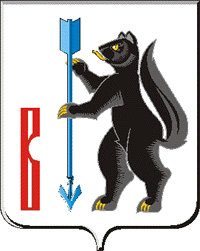 АДМИНИСТРАЦИЯГОРОДСКОГО ОКРУГА ВЕРХОТУРСКИЙ П О С Т А Н О В Л Е Н И Еот 29.12.2012г. № 1647г. ВерхотурьеОб утверждении  списков очередности на предоставление однократно бесплатно земельных участков в собственность граждан для индивидуального жилищного строительства по состоянию на 01 января 2013 года	В соответствии с Законом Свердловской области от 07 июля 2004 года       № 18-ОЗ «Об особенностях регулирования земельных отношений на территории Свердловской области» (с изменениями, внесенными Законом Свердловской области от 20 ноября 2009 года № 103-ОЗ, от 21 марта 2012 года № 25-ОЗ), решением Думы городского округа Верхотурский от 28 апреля 2010 года № 20 «Об утверждении Порядка действий по предоставлению однократно бесплатно земельных участков в собственность граждан для индивидуального жилищного строительства на территории городского округа Верхотурский» (с изменениями, внесенными решением Думы от 05 октября 2011 года № 13, от 17 октября 2012 года № 65), руководствуясь статьей 26 Устава городского округа Верхотурский,ПОСТАНОВЛЯЮ:	1. Утвердить список первоочередной очереди на предоставление однократно бесплатно земельных участков в собственность граждан для индивидуального жилищного в количестве 26 человек (прилагается).          2. Утвердить список общей очереди на предоставление однократно бесплатно земельных участков в собственность граждан для индивидуального жилищного строительства в количестве 24 человек (прилагается).3. Опубликовать настоящее постановление в газете «Верхотурская неделя» и разместить на официальном сайте городского округа Верхотурский.4. Постановление Администрации городского округа Верхотурский от 05.07.2012г.№ 754 «Об утверждении списков очередности на предоставление однократно бесплатно земельных участков в собственность граждан для индивидуального жилищного строительства на 2012 год» считать утратившим силу.5. Контроль за исполнением настоящего постановления оставляю за собой.Глава Администрациигородского округа Верхотурский	               С.И. ЛобусовУтвержденпостановлением Администрациигородского округа Верхотурскийот  «29» 12 2012г. № 1647«Об утверждении  списков очередности на предоставление однократно бесплатно земельных участков в собственность граждан для индивидуального жилищного строительства по состоянию на 01 января 2013 года»Список общей очереди на  предоставление однократно бесплатно земельных участков в собственность для индивидуального жилищного строительства Утвержденпостановлением Администрациигородского округа Верхотурскийот  «29» 12 2012г. № 1647«Об утверждении  списков очередности на предоставление однократно бесплатно земельных участков в собственность граждан для индивидуального жилищного строительства по состоянию на 01 января 2013 года»Список первоочередной очереди на  предоставление однократно бесплатно земельных участков в собственность для индивидуального жилищного строительства № очередиДата постановки на очередь(дата подачи заявления)ФамилияИмя ОтчествоОснование включения в очередьКатегория граждан1.30.12.2010г.Глазунова Екатерина АлександровнаГлазунов Константин ВасильевичПостановление Администрации городского округа Верхотурский от 15.02.2011г. № 117Граждане, не достигшие возраста 35 лет, состоящие между собой в браке2.01.02.2011г.Вертелецкий Виталий АнатольевичВертелецкая Наталья МихайловнаПостановление Администрации городского округа Верхотурский от 13.04.2011г. № 384Граждане, не достигшие возраста 35 лет, состоящие между собой в браке3.09.03.2011г.Кузнецова Гузель ФиттовнаКузнецов Вячеслав АлександровичПостановление Администрации городского округа Верхотурский от 13.04.2011г. № 381Граждане, не достигшие возраста 35 лет, состоящие между собой в браке4.15.03.2011г.Цуканова Надежда АлександровнаЦуканов Александр АнатольевичПостановление Администрации городского округа Верхотурский от  13.04.2011г. № 382Граждане, не достигшие возраста 35 лет, состоящие между собой в браке5.23.03.2011г.Рапукжанов АзамжанИбраимжанова Артыкжан ИсманжановнаПостановление Администрации городского округа Верхотурский от 23.05.2011г. № 532Граждане, не достигшие возраста 35 лет, состоящие между собой в браке6.14.04.2011г.Тарамженин Александр ВитальевичПостановление Администрации городского округа Верхотурский от 23.05.2011г. № 536Граждане, являющиеся ветеранами боевых действий на территории СССР, на территории Российской Федерации и территориях других государств7.07.06.2011г.Павленова Олеся ВладимировнаПавленов Алексей ПавловичПостановление Администрации городского округа Верхотурский от 25.08.2011г. № 920Граждане, не достигшие возраста 35 лет, состоящие между собой в браке8.15.06.2011г.Матвеюк Екатерина ВасильевнаПостановление Администрации городского округа Верхотурский от 25.08.2001г. № 918Граждане, являющиеся одинокими родителями, или лицами, их заменяющими, воспитывающие несовершеннолетних детей9.19.07.2011г.Гирев Владимир ВикторовичГирева Олеся СергеевнаПостановление Администрации городского округа Верхотурский от 05.10.2011г. № 1103Граждане, не достигшие возраста 35 лет, состоящие между собой в браке10.15.08.2011г.Истомин Дмитрий ВладимировичИстомина Екатерина ВячеславовнаПостановление Администрации городского округа Верхотурский от 05.10.2011г. № 1101Граждане, не достигшие возраста 35 лет, состоящие между собой в браке11.01.11.2011г.Спицына Любовь ВладимировнаСпицын Константин АлександровичПостановление Администрации городского округа Верхотурский от 27.12.2011г. № 1441Граждане, не достигшие возраста 35 лет, состоящие между собой в браке12.01.02.2012г.Петрова Марина АлександровнаПетров Дмитрий НиколаевичПостановление Администрации городского округа Верхотурский от 06.04.2012г. № 380Граждане, не достигшие возраста 35 лет, состоящие между собой в браке13.13.02.2012г.Бурова Марина СергеевнаБуров Александр СергеевичПостановление Администрации городского округа Верхотурский от 06.04.2012г. № 377Граждане, не достигшие возраста 35 лет, состоящие между собой в браке14.15.02.2012гИвшина Любовь СергеевнаСпасибко Андрей ВикторовичПостановление Администрации городского округа Верхотурский от 06.04.2012г. № 378Граждане, не достигшие возраста 35 лет, состоящие между собой в браке15.21.02.2012г.Канторина Кристина АндреевнаКанторин Александр ИвановичПостановление Администрации городского округа Верхотурский от 04.05.2012г. № 500Граждане, не достигшие возраста 35 лет, состоящие между собой в браке16.28.02.2012г.Глазунова Екатерина ВладимировнаГлазунов Павел НиколаевичПостановление Администрации городского округа Верхотурский от 18.05.2012г. № 541Граждане, не достигшие возраста 35 лет, состоящие между собой в браке17.17.04.2012г.Ладыгина Алёна СергеевнаЛадыгин Анатолий ВалерьевичПостановление Администрации городского округа Верхотурский от 02.07.2012г. № 708Граждане, не достигшие возраста 35 лет, состоящие между собой в браке18.25.04.2012г.Петухова Ксения АлександровнаПетухов Илья ПетровичПостановление Администрации городского округа Верхотурский от 02.07.2012г. № 709Граждане, не достигшие возраста 35 лет, состоящие между собой в браке19.04.07.2012Седнев Алексей ВикторовичПостановление Администрации городского округа Верхотурский от 03.08.2012г. № 897Граждане, являющиеся ветеранами боевых действий на территории СССР, на территории Российской Федерации и территориях других государств20.11.07.2012Васнин Василий ВячеславовичПостановление Администрации городского округа Верхотурский от 03.08.2012г. № 896Граждане, являющиеся ветеранами боевых действий на территории СССР, на территории Российской Федерации и территориях других государств21.08.08.2012Чусовитин Андрей ПетровичЧусовитина Анна ДмитриевнаПостановление Администрации городского округа Верхотурский от 14.09.2012г. № 1088Граждане, не достигшие возраста 35 лет, состоящие между собой в браке22.28.08.2012Гаврило Владимир ИосифовичПостановление Администрации городского округа Верхотурский от 01.11.2012г. № 1271Граждане, являющиеся ветеранами боевых действий на территории СССР, на территории Российской Федерации и территориях других государств23.04.09.2012Беликов Анатолий АлександровичПостановление Администрации городского округа Верхотурский от 01.11.2012г. № 1272Граждане, являющиеся ветеранами боевых действий на территории СССР, на территории Российской Федерации и территориях других государств24.11.09.2012Перминова Людмила ИгоревнаПерминов Александр ВалерьевичПостановление Администрации городского округа Верхотурский от 01.11.2012г. № 1273Граждане, не достигшие возраста 35 лет, состоящие между собой в браке№ очередиДата постановки на очередь(дата подачи заявления)ФамилияИмя ОтчествоОснование включения в очередьКатегория граждан1.26.10.2010г.Селиверстова Елена ВладимировнаСеливерстов Роман СергеевичПостановление Администрации городского округа Верхотурский от 24.12.2010 г.№ 1762Постановление Администрации городского округа Верхотурский от  13.11.2012г.№  1326Граждане, являющиеся родителями или лицами, их заменяющими воспитывающие трех и более несовершеннолетних детей2.24.08.2011Мартынов Николай АлексеевичМартынова Наталья ВикторовнаПостановление Администрации городского округа Верхотурский от 18.10.2011г. № 1142Граждане, являющиеся родителями или лицами, их заменяющими воспитывающие трех и более несовершеннолетних детей3.13.09.2011Бондаренко Мария ВячеславовнаПостановление Администрации городского округа Верхотурский от 09.11.2011г. № 1252Граждане, являющиеся родителями или лицами, их заменяющими воспитывающие трех и более несовершеннолетних детей4.07.10.2011Умранова Феруза ГафрановнаПостановление Администрации городского округа Верхотурский от 29.11.2011г. № 1331Граждане, являющиеся родителями или лицами, их заменяющими воспитывающие трех и более несовершеннолетних детей5.07.10.2011Жукова Светлана АнатольевнаМихайлов Сергей АлексеевичПостановление Администрации городского округа Верхотурский от 29.11.2011г. № 1327Граждане, являющиеся родителями или лицами, их заменяющими воспитывающие трех и более несовершеннолетних детей 6.07.10.2011Мордас Светлана ПетровнаМордас Николай СтепановичПостановление Администрации городского округа Верхотурский от 29.11.2011г. № 1328Граждане, являющиеся родителями или лицами, их заменяющими воспитывающие трех и более несовершеннолетних детей7.07.10.2011Тупицына Надежда НиколаевнаТупицын Василий СеменовичПостановление Администрации городского округа Верхотурский от 29.11.2011г. № 1329Граждане, являющиеся родителями или лицами, их заменяющими воспитывающие трех и более несовершеннолетних детей8.07.10.2011Киселева Наталья ВладимировнаПостановление Администрации городского округа Верхотурский от 29.11.2011г. № 1330Граждане, являющиеся родителями или лицами, их заменяющими воспитывающие трех и более несовершеннолетних детей9.11.10.2011Кулябина Анна НиколаевнаПостановление Администрации городского округа Верхотурский от 29.11.2011г. № 1326Граждане, являющиеся родителями или лицами, их заменяющими воспитывающие трех и более несовершеннолетних детей10.19.10.2011Шкляева Любовь ВладимировнаПостановление Администрации городского округа Верхотурский от 27.12.2011г. № 1439Граждане, являющиеся родителями или лицами, их заменяющими воспитывающие трех и более несовершеннолетних детей11.28.10.2011г.Тимченко Александр ВладимировичТимченко Мария СергеевнаТимченко Денис АлександровичТимченко Егор АлександровичТимченко Макар Александрович Постановление Администрации городского округа Верхотурский от 27.12.2011г. № 1440Инвалиды и семьи, имеющие в своем составе инвалидов12.01.11.2011Спицына Ирина ЛеонидовнаСпицын Илья АлександровичПостановление Администрации городского округа Верхотурский от 27.12.2011г. № 1443Граждане, являющиеся родителями или лицами, их заменяющими воспитывающие трех и более несовершеннолетних детей13.01.11.2011Семикова Наталья РаисовнаСемиков Денис Сергеевич Постановление Администрации городского округа Верхотурский от 27.12.2011г. № 1442Граждане, являющиеся родителями или лицами, их заменяющими воспитывающие трех и более несовершеннолетних детей14.15.11.2011г.Маклыгина Людмила СергеевнаПостановление Администрации городского округа Верхотурский от 15.02.2012г. № 142Граждане, являющиеся родителями или лицами, их заменяющими воспитывающие трех и более несовершеннолетних детей15.06.12.2011г.Дубченко Дина ВалерьевнаПостановление Администрации городского округа Верхотурский от 11.03.2012г. № 263Граждане, являющиеся родителями или лицами, их заменяющими воспитывающие трех и более несовершеннолетних детей16.07.12.2011г.Царькова Надежда ВладимировнаПостановление Администрации городского округа Верхотурский от 22.03.2012г. № 293Граждане, являющиеся родителями или лицами, их заменяющими воспитывающие трех и более несовершеннолетних детей17.20.12.2011г.Чиркова Мария СергеевнаПостановление Администрации городского округа Верхотурский от 29.03.2012г. № 339Граждане, являющиеся родителями или лицами, их заменяющими воспитывающие трех и более несовершеннолетних детей18.06.02.2012г.Андриенко Надежда ЮрьевнаАндриенко Роман АлексеевичПостановление Администрации городского округа Верхотурский от 23.04.2012г. № 426Граждане, являющиеся родителями или лицами, их заменяющими воспитывающие трех и более несовершеннолетних детей19.21.02.2012г.Климкович Татьяна ВладимировнаКлимкович Сергей НиколаевичПостановление Администрации городского округа Верхотурский от 28.05.2012г. № 581Граждане, являющиеся родителями или лицами, их заменяющими воспитывающие трех и более несовершеннолетних детей20.12.03.2012г. Кудымова Ольга ПетровнаКудымов Владимир НиколаевичПостановление Администрации городского округа Верхотурский от 28.05.2012г. № 582Граждане, являющиеся родителями или лицами, их заменяющими воспитывающие трех и более несовершеннолетних детей21.27.03.2012г.Бушуева Светлана ВасильевнаБушуев Алексей МихайловичПостановление Администрации городского округа Верхотурский от 18.05.2012г. № 542Граждане, являющиеся родителями или лицами, их заменяющими воспитывающие трех и более несовершеннолетних детей22.05.06.2012Котова Альфия Рифгатовна Котов Анатолий ИгоревичПостановление Администрации городского округа Верхотурский от 03.08.2012г. № 902Граждане, являющиеся родителями или лицами, их заменяющими воспитывающие трех и более несовершеннолетних детей 23.09.07.2012Мурыгин Евгений АнатольевичПостановление Администрации городского округа Верхотурский от 14.09.2012г. № 1086Инвалиды и семьи, имеющие в своем составе инвалидов24.10.07.2012Мартынец Елена ГеннадьевнаПостановление Администрации городского округа Верхотурский от 14.09.2012г. № 1089Граждане, являющиеся родителями или лицами, их заменяющими воспитывающие трех и более несовершеннолетних детей25.31.07.2012Гильманова Ирина АлександровнаГильманов Ильдар ЯнваровичПостановление Администрации городского округа Верхотурский от 14.09.2012г. № 1087Граждане, являющиеся родителями или лицами, их заменяющими воспитывающие трех и более несовершеннолетних детей2625.09.2012Веселова Наталья Михайловна Веселов Валерий Викторович Постановление Администрации городского округа Верхотурский от 07.11.2012г. № 1294Граждане, являющиеся родителями или лицами, их заменяющими воспитывающие трех и более несовершеннолетних детей